проект                                                                            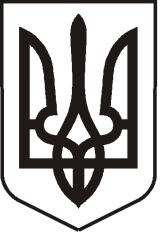 УКРАЇНАЛУГАНСЬКА  ОБЛАСТЬПОПАСНЯНСЬКИЙ  РАЙОН
ПОПАСНЯНСЬКА  МІСЬКА  РАДАШОСТОГО   СКЛИКАННЯДЕВ’ЯНОСТА СЕСІЯРIШЕННЯ16 листопада 2017 року                   м. Попасна 	                                       № 90/Про припинення договору орендиземлі з ТОВАРИСТВОМ З ОБМЕЖЕНОЮ ВІДПОВІДАЛЬНІСТЮ «ЛУГАНСЬКИЙ ГІПС»             Розглянувши заяву ТОВАРИСТВА З ОБМЕЖЕНОЮ ВІДПОВІДАЛЬНІСТЮ (далі – ТОВ) «ЛУГАНСЬКИЙ ГІПС» в особі директора Мокляк Дмитра Сергійовича (вх. від 11.10.2017 № 1332 – 02/06) з проханням припинити договір оренди землі у зв’язку з набуттям іншою особою права власності на нерухоме майно, яке розташоване на земельній ділянці, керуючись ст. 12, п. е, ст. 141 Земельного кодексу України, ст. 7, 31 Закону  України  «Про оренду землі», п. 34 ч.1 ст. 26  Закону  України   «Про місцеве  самоврядування в Україні»  Попаснянська  міська радаВИРІШИЛА:Припинити договір оренди землі (від 05 листопада 2013 року                     № 13, зареєстрований у Державному реєстрі речових прав на нерухоме майно від 13.11.2013  № 3457542) з ТОВ «ЛУГАНСЬКИЙ ГІПС» на земельну ділянку за адресою: Луганська область, Попаснянський район, м. Попасна, вулиця Чехова, 28г, площею 0,7845 га, наданої для експлуатації гіпсового заводу, кадастровий номер 4423810100:14:005:0015, землі промисловості, транспорту, зв’язку, енергетики, оборони та іншого призначення, у зв’язку з відчуженням нерухомого майна, а саме заводу по виробництву гіпсу (договір купівлі-продажу заводу по виробництву гіпсу, зареєстрований за № 558 від 11.07.2017).Повернути земельну ділянку площею 0,7845 га - землі промисловості, транспорту, зв’язку, енергетики, оборони та іншого призначення, в землі запасу Попаснянської міської ради.Контроль за виконанням рішення покласти на  постійну комісію міської ради з питань транспорту, зв’язку та благоустрою, земельних відносин та охорони довкілля.Міський голова                                                                                  Ю.І.ОнищенкоПідготував: Кучеренко, 2 03 89